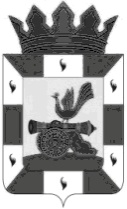 АДМИНИСТРАЦИЯ МУНИЦИПАЛЬНОГО ОБРАЗОВАНИЯ«СМОЛЕНСКИЙ РАЙОН» СМОЛЕНСКОЙ ОБЛАСТИП О С Т А Н О В Л Е Н И Е В соответствии со ст. 179 Бюджетного кодекса Российской Федерации, ст.15 Федерального закона от 06.10.2003 г. № 131-ФЗ «Об общих принципах организации местного самоуправления в Российской Федерации», Федеральным законом от  29.12.2012 № 273-ФЗ «Об образовании в Российской Федерации», Уставом муниципального  образования «Смоленский район» Смоленской области, в целях повышения эффективности и рационального использования средств бюджета муниципального образования «Смоленский район» Смоленской области  АДМИНИСТРАЦИЯ МУНИЦИПАЛЬНОГО ОБРАЗОВАНИЯ                        «СМОЛЕНСКИЙ РАЙОН» СМОЛЕНСКОЙ ОБЛАСТИ ПОСТАНОВЛЯЕТ:        1. Внести в муниципальную программу «Патриотическое воспитание граждан муниципального образования «Смоленский район» Смоленской области на 2020-2022 годы», утвержденную постановлением Администрации муниципального образования «Смоленский район» Смоленской области от 12.12.2019 года № 1734, следующие изменения:         1.1. Приложение «Мероприятия по реализации муниципальной программы «Патриотическое воспитание граждан муниципального образования «Смоленский район» Смоленской области на 2020-2022 годы» изложить в редакции согласно приложению.        2. Контроль за исполнением настоящего постановления возложить на председателя комитета по  образованию Администрации муниципального образования «Смоленский район» Смоленской области И.В. Лонщакову.Глава муниципального образования«Смоленский район» Смоленской области                                О.Н. Павлюченкова от 22.12.2021 № 2346О внесении изменений в муниципальную программу «Патриотическое воспитание граждан муниципального образования «Смоленский район» Смоленской области на 2020-2022 годы», утвержденную постановлением Администрации муниципального образования «Смоленский район» Смоленской области от 12.12.2019 года № 1734О